Proffil rôl gwirfoddolwyr  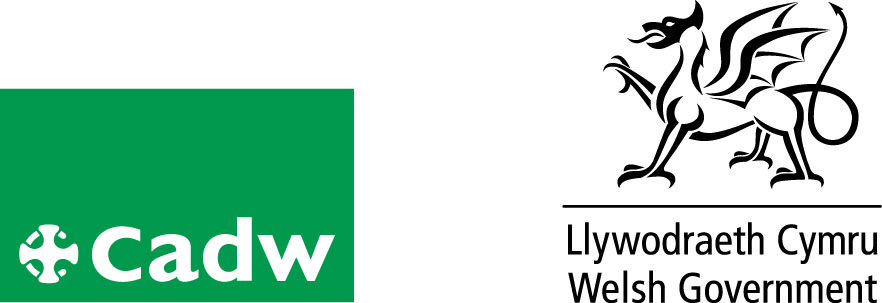 Canllaw Gwirfoddoli mewn AbatyCanllaw Gwirfoddoli mewn AbatyCanllaw Gwirfoddoli mewn AbatyLleoliadAbaty Ystrad FflurAbaty Ystrad FflurRheolwr GwirfoddoliCheryl Cracknell — Ceidwad ArweiniolCheryl Cracknell — Ceidwad ArweiniolDisgrifiad o’r rôl• Rhoi croeso cynnes a chyfeillgar i'n holl ymwelwyr • Ymgysylltu'n weithredol ag ymwelwyr er mwyn cyfleu stori Abaty Ystrad Fflur a'r tirlun ehangach • Ein helpu ni i ddarparu gwasanaeth cwsmeriaid rhagorol • Bod yn rhan o wyneb cyhoeddus Cadw • Cynorthwyo / stiwardio ar ddiwrnodau digwyddiadau• Rhoi croeso cynnes a chyfeillgar i'n holl ymwelwyr • Ymgysylltu'n weithredol ag ymwelwyr er mwyn cyfleu stori Abaty Ystrad Fflur a'r tirlun ehangach • Ein helpu ni i ddarparu gwasanaeth cwsmeriaid rhagorol • Bod yn rhan o wyneb cyhoeddus Cadw • Cynorthwyo / stiwardio ar ddiwrnodau digwyddiadauCymwysterau / Sgiliau ArbennigNid oes angen cymwysterau ffurfiolNid oes angen cymwysterau ffurfiolDyddiauUnrhyw Ddiwrnod o ddydd Llun - Sul yn gynwysedig - i'w gytuno (rhwng Ebrill a Hydref) Unrhyw Ddiwrnod o ddydd Llun - Sul yn gynwysedig - i'w gytuno (rhwng Ebrill a Hydref) AmserI'w gytuno (rydym ar agor rhwng 10 a 5)I'w gytuno (rydym ar agor rhwng 10 a 5)HanfodolDymunolDymunolSgiliau cyfathrebu daDiddordeb mewn hanes / treftadaethDiddordeb mewn hanes / treftadaethGallu gweithio heb oruchwyliaethSiarad CymraegSiarad CymraegCyfeillgar a hawdd i siarad ag ef/hi Dibynadwy, cyfrifol a phrydlonCyfnod prawf3 mis3 misBuddion Gwirfoddolwyr• Hyfforddiant •  Cael profiad o weithio ym maes Treftadaeth•  Cyfarfod pobl newydd sydd â diddordebau tebyg• Bod yn rhan o dîm  • Hyfforddiant •  Cael profiad o weithio ym maes Treftadaeth•  Cyfarfod pobl newydd sydd â diddordebau tebyg• Bod yn rhan o dîm  HyfforddiantCeir hyfforddiant llawnCeir hyfforddiant llawnCostauByddwn yn talu costau teithio rhesymol rhwng y cartref a’r man gwirfoddoli. Rhaid cytuno ar gostau rhesymol eraill ymlaen llaw.Byddwn yn talu costau teithio rhesymol rhwng y cartref a’r man gwirfoddoli. Rhaid cytuno ar gostau rhesymol eraill ymlaen llaw.Rôl wirfoddol yw hon, yn rhwym i anrhydedd ac nid i’r gyfraithRôl wirfoddol yw hon, yn rhwym i anrhydedd ac nid i’r gyfraithRôl wirfoddol yw hon, yn rhwym i anrhydedd ac nid i’r gyfraithCyswllt:Ffôn: 01974 831261e-bost: StrataFloridaAbbey@gov.wales Cyswllt:Ffôn: 01974 831261e-bost: StrataFloridaAbbey@gov.wales 